 АДМИНИСТРАЦИЯ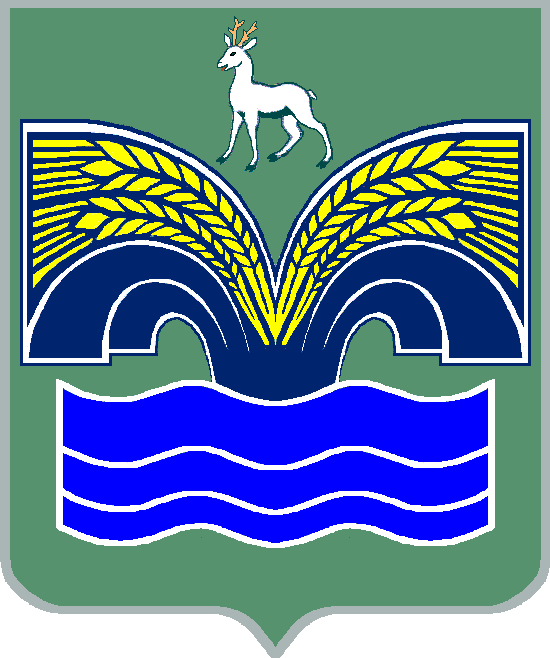 МУНИЦИПАЛЬНОГО РАЙОНА КРАСНОЯРСКИЙСАМАРСКОЙ ОБЛАСТИПОСТАНОВЛЕНИЕот  22.04.2019 № 140Об утверждении Порядка компенсации в 2019 году расходов гражданам, отнесенным к социально незащищенным категориям населения муниципального района Красноярский Самарской области, на приобретение пользовательского оборудования для приема сигнала эфирного цифрового наземного телевизионного вещания общероссийских обязательных общедоступных телеканалов и (или) радиоканаловВ соответствии с постановлением Правительства Самарской области от 25.03.2019 №165 «О внесении изменений в постановление Правительства Самарской области от 27.11.2013 №681 «Об утверждении государственной программы Самарской области «Развитие информационно-телекоммуникационной инфраструктуры Самарской области» на 2014 – 2021 годы», руководствуясь пунктом 3 части 4 статьи 36 Федерального закона от 06.10.2003 №131-ФЗ «Об общих принципах организации местного самоуправления в Российской Федерации», пунктом 5 статьи 44 Устава муниципального района Красноярский Самарской области, принятого решением Собрания представителей муниципального района Красноярский Самарской области от 14.05.2015 № 20-СП, Администрация муниципального района Красноярский Самарской области ПОСТАНОВЛЯЕТ:1.	Утвердить прилагаемый Порядок компенсации в 2019 году расходов гражданам, отнесенным к социально незащищенным категориям населения муниципального района Красноярский Самарской области, на приобретение пользовательского оборудования для приема сигнала эфирного цифрового наземного телевизионного вещания общероссийских обязательных общедоступных телеканалов и (или) радиоканалов.2. Настоящее постановление вступает в  силу со дня его подписания и распространяет свое действие на правоотношения, возникшие с 01.04.2019.3. Опубликовать настоящее постановление в газете «Красноярский вестник» и разместить на официальном сайте администрации муниципального района Красноярский Самарской области в сети Интернет.4. Контроль за исполнением настоящего постановления возложить на заместителя Главы муниципального района Красноярский Самарской области по социальным вопросам Балясову С.А.Глава района                                                                               М.В.БелоусовМинченя 21526                                                                  УТВЕРЖДЕНпостановлением администрациимуниципального районаКрасноярский Самарской областиот 22.04.2019 № 140Порядок компенсации в 2019 году расходов гражданам, отнесенным к социально незащищенным категориям населения муниципального района Красноярский Самарской области, на приобретение пользовательского оборудования для приема сигнала эфирного цифрового наземного телевизионного вещания общероссийских обязательных общедоступных телеканалов и (или) радиоканалов1. Настоящий Порядок определяет механизм компенсации расходов гражданам, отнесенным к социально незащищенным категориям населения муниципального района Красноярский Самарской области, на приобретение пользовательского оборудования для приема сигнала эфирного цифрового наземного телевизионного вещания общероссийских обязательных общедоступных телеканалов и (или) радиоканалов (далее – компенсация расходов).2. К социально незащищенным категориям населения муниципального района Красноярский Самарской области относятся граждане, которые являются в период с 01.03.2019 по 30.11.2019 получателями одной из следующих мер социальной поддержки:социальная помощь в виде ежемесячных денежных выплат (социальное пособие), денежные выплаты по социальному контракту, ежегодное социальное пособие студентам из малоимущих семей в соответствии с Законом Самарской области от 06.05.2000 №16-ГД «О социальной помощи в Самарской области»;материальная помощь гражданам, оказавшимся в трудной жизненной ситуации, в соответствии с постановлением Правительства Самарской области от 23.07.2014 №418 «Об утверждении государственной программы Самарской области «Развитие социальной защиты населения в Самарской области» на 2014 – 2021 годы» (далее – Гражданин).3. Компенсация расходов осуществляется в виде предоставления Гражданину единовременной денежной выплаты.4. Размер единовременной денежной выплаты определяется на основании стоимости приобретенного Гражданином пользовательского оборудования для приема сигнала эфирного цифрового наземного телевизионного вещания общероссийских обязательных общедоступных телеканалов и (или) радиоканалов на территории Самарской области, поддерживающего цифровой телевизионный стандарт DVB-T2 (цифровая телевизионная приставка, и (или) телевизор, и (или) приёмная антенна) (далее – пользовательское оборудование для приема ЦТВ), но не может превышать  суммы, равной 1200 рублям.5. Единовременная денежная выплата предоставляется однократно на компенсацию расходов приобретенного Гражданином в период с 01.11.2018  по 30.11.2019 пользовательского оборудования для приема ЦТВ. 6. Единовременная денежная выплата предоставляется муниципальным бюджетным учреждением «Многофункциональный центр предоставления государственных и муниципальных услуг администрации муниципального района Красноярский Самарской области» (далее – Уполномоченный орган) на основании заявления о компенсации расходов, поданного в период с 01.04.2019 по 30.11.2019 Гражданином лично, либо через законного представителя в Уполномоченный орган по месту жительства Гражданина с приложением копий (электронных образов) следующих документов:- документа, удостоверяющего в соответствии с законодательством Российской Федерации личность гражданина;- страхового свидетельства обязательного пенсионного страхования;- документа, удостоверяющего в соответствии с законодательством Российской Федерации личность законного представителя, и документа, подтверждающего его полномочия (в случае подачи заявления о компенсации расходов законным представителем);- документов, подтверждающих оплату приобретенного пользовательского оборудования для приема ЦТВ, и документа, подтверждающего вид приобретенного пользовательского оборудования для приема ЦТВ, соответствующего цифровому телевизионному стандарту DVB-T2.7. При подаче заявления о компенсации расходов Гражданин или его законный представитель предъявляет оригиналы прилагаемых копий (электронных образов) документов, указанных в пункте 6 настоящего Порядка, для сверки.8. Подтверждение получения Гражданином меры социальной поддержки, указанной в пункте 2 настоящего Порядка, осуществляется Государственным казенным учреждением Самарской области «Управление социальной защиты населения по Северному округу», подведомственным министерству социально-демографической и семейной политики Самарской области (далее – учреждение социальной защиты, министерство), по месту жительства получателя меры социальной поддержки в течение 5 рабочих дней со дня получения от Уполномоченного органа письменного запроса или запроса, направленного в рамках межведомственного взаимодействия.В случае, если информация о получении Гражданином меры социальной поддержки находится в распоряжении государственных казенных учреждений социального обслуживания населения, подведомственных министерству, учреждение социальной защиты самостоятельно запрашивает в учреждениях социального обслуживания необходимую информацию в течение 2 рабочих дней со дня получения от Уполномоченного органа письменного запроса или запроса, направленного в рамках межведомственного взаимодействия.9. Уполномоченный орган в течение 30 календарных дней с даты получения заявления о компенсации расходов и прилагаемых к нему документов, указанных в пункте 6 настоящего Порядка, предоставляет единовременную денежную выплату в пределах объема средств, предусмотренных бюджету муниципального района Красноярский Самарской области распределением в 2019 году из областного бюджета иных межбюджетных трансфертов бюджету муниципального района Красноярский Самарской области на компенсацию расходов гражданам, отнесенным к социально незащищенным категориям населения муниципального района Красноярский Самарской области, на приобретение пользовательского оборудования для приема сигнала эфирного цифрового наземного телевизионного вещания общероссийских обязательных общедоступных телеканалов и (или) радиоканалов.10. Единовременная денежная выплата предоставляется через отделения федеральной почтовой связи либо через кредитные организации, указанные в заявлении о компенсации расходов.11. Основаниями для отказа в приёме заявления о компенсации расходов являются:непредставление документов или невыполнение иных требований, предусмотренных пунктом 6 настоящего Порядка;невыполнение требований, предусмотренных пунктом 7 настоящего Порядка.12. В случае наличия основания для отказа в приёме заявления о компенсации расходов уполномоченный сотрудник Уполномоченного органа устно информирует Гражданина или его законного представителя об отказе в приёме заявления о компенсации расходов, возвращает оригинал заявления о компенсации расходов, поясняет причины отказа в приёме заявления о компенсации расходов и способы их устранения.13. При отсутствии оснований для отказа в приёме заявления о компенсации расходов уполномоченный сотрудник Уполномоченного органа регистрирует заявление о компенсации расходов и сообщает Гражданину или его законному представителю регистрационный номер заявления о компенсации расходов, а также информирует его о порядке получения информации о рассмотрении заявления о компенсации расходов.14. Основаниями для отказа в предоставлении единовременной денежной выплаты Гражданину являются:несоответствие Гражданина категориям населения муниципального района Красноярский Самарской области, предусмотренным пунктом  2 настоящего Порядка;невыполнение требований, предусмотренных пунктом 5 настоящего Порядка.15. В случае наличия оснований для отказа в предоставлении единовременной денежной выплаты Гражданину, предусмотренных пунктом 14 настоящего Порядка, Уполномоченный орган в письменном виде по адресу места жительства Гражданина, указанному в заявлении о компенсации расходов, направляет мотивированное решение об отказе в предоставлении единовременной денежной выплаты в течение 5 рабочих дней со дня получения Уполномоченным органом информации, предоставленной учреждением социальной защиты. 16. При наличии у Гражданина права на компенсацию расходов по нескольким основаниям она предоставляется по одному основанию по выбору Гражданина.17. При отсутствии денежных средств у Уполномоченного органа на дату обращения Гражданина компенсация расходов осуществляется Гражданину в течение 30 календарных дней с даты поступления денежных средств в бюджет муниципального района Красноярский Самарской области.18. Уполномоченный орган осуществляет учет обратившихся Граждан посредством информационного ресурса, предоставленного департаментом информационных технологий и связи Самарской области.Заявление
о компенсации расходов за приобретенное пользовательское оборудование 
для приема сигнала цифрового эфирного наземного телевизионного вещания общероссийских обязательных общедоступных телеканалов и (или)  радиоканалов на территории Самарской области (далее – пользовательское оборудование для приема ЦТВ) Прошу компенсировать мне расходы, связанные с приобретением «____»___________20____г. за счет собственных средств следующего пользовательского оборудования для приема ЦТВ:____________________________________________________________________________________________________________________________________________________________________________.(вид оборудования)Сумму компенсации  в размере  ______(________________________) руб. прошу перечислить на мой счет № __________________________________в отделении банка ________________________________________________________(указываются наименования банка и номер отделения) или  по месту жительства через отделение почтовой связи  № ___________________________________________________________________________ К заявлению прилагаю: 1.________________________________________________________________________.(копия документа, удостоверяющего в соответствии с законодательством Российской Федерации личность гражданина)2.________________________________________________________________________.(копия документа, удостоверяющего в соответствии с законодательством Российской Федерации личность законного представителя, и документа, подтверждающего его полномочия (в случае подачи заявления законным представителем)3.________________________________________________________________________.(копии документов, подтверждающих оплату приобретенного пользовательского оборудования для приема ЦТВ и поддержку приобретенным пользовательским оборудованием цифрового телевизионного стандарта DVB-T2)Я нуждаюсь в настройке пользовательского оборудования для приема ЦТВ: ____________________________________________________________.
                                   (нуждаюсь/не нуждаюсь, указывается желаемое время посещения волонтера)Достоверность и полноту настоящих сведений подтверждаю. На обработку персональных данных о себе в соответствии со статьей 9 Федерального закона от 27.07.2006 № 152-ФЗ «О персональных данных», в том числе в целях запроса в отношении меня информации о получении мер социальной поддержки для отнесения к социально незащищенной категории населения муниципального района Красноярский Самарской области в государственных казенных учреждениях социальной защиты населения и государственных казенных учреждениях социального обслуживания населения, подведомственных министерству социально-демографической и семейной политики Самарской области  _________________________________________________________________.(согласен/не согласен)ПРИЛОЖЕНИЕ 1к Порядку компенсации в 2019 году расходов гражданам, отнесенным к социально незащищенным категориям населения муниципального района Красноярский Самарской области, на приобретение пользовательского оборудования для приема сигнала эфирного цифрового наземного телевизионного вещания общероссийских обязательных общедоступных телеканалов и (или) радиоканаловЗаконный представитель:В_______________________________(МБУ «Многофункциональный центр предоставления_________________________________________государственных и муниципальных услуг администрации муниципального района Красноярский Самарской области»)__________________________________________________________________________________(Ф.И.О. полностью)_________________________________________(Ф.И.О. гражданина полностью)_________________________________________(паспорт серия, номер)(паспорт серия, номер)__________________________________________________________________________________(выдан кем, когда)______________________________________(выдан кем, когда)_______________________________________________________________________________проживающего по адресу:________________________________(реквизиты документа, подтверждающего полномочия)(индекс, город, район, село)____________________________________________________________________________(улица)_________________________________________(контактный телефон, e-mail (при наличии)(дом, корпус, квартира)_________________________________________(контактный телефон, e-mail (при наличии)_________________________________________()«»г.(подпись)(Ф.И.О.)(дата заполнения заявления)(дата заполнения заявления)(дата заполнения заявления)(дата заполнения заявления)(дата заполнения заявления)()«»г.(подпись)(Ф.И.О.)(дата)(дата)(дата)(дата)(дата)